                     Posto de Atendimento ao Trabalhador – PAT Rio Claro SP. 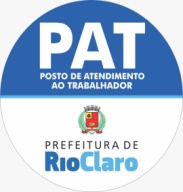 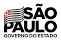                      Rua 06, nº 676 – Centro.   PAT de Rio Claro oferece hoje as seguintes oportunidades:   VagasNível de InstruçãoExperiênciaObservaçõesAÇOUGUEIROEnsino Médio Completo        06 mesesInformação na entrevistaAGENTE FUNERÁRIOTER EXPERIÊNCIA EM FUNERÁRIA OU RESGATEFundamentalCompleto     Sem Experiência Informação na entrevistaAJUDANTE DE OBRASFundamentalCompleto       06 mesesInformação na entrevistaALMOXARIFEEnsino Médio Completo        06 mesesInformação na entrevistaANALISTA DE RECURSOS HUMANOSSuperior Incompleto        06 mesesInformação na entrevistaARMADOR DE ESTRUTURA DE CONCRETOFundamentalCompleto       06 mesesInformação na entrevistaASSISTENTE ADMINISTRATIVO-ESTAR CURSANDO NÍVEL TÉCNIO OU SUPERIOR EM ADMINISTRAÇÃOEnsino Médio CompletoSem ExperiênciaInformação na entrevistaASSISTENTE ADMINISTRATIVOEnsino Médio Completo       06 mesesInformação na entrevistaATENDENTE BALCONISTAFundamentalCompleto       06 mesesInformação na entrevistaATENDENTE BALCONISTA- ATENDIMENTO PRESENCIAL DE CLIENTEEnsino Médio Completo        06 mesesInformação na entrevistaATENDENTE DE BALCÃOFundamentalCompleto       06 mesesInformação na entrevistaATENDENTE DE LOJASEnsino Médio Completo        06 mesesInformação na entrevistaAUXILIAR DE ALMOXARIFADOCNH A/BEnsino Médio Completo        06 mesesInformação na entrevistaAUXILIAR DE COZINHA Não Exigida        04 mesesInformação na entrevistaAUXILIAR DE LIMPEZAFundamentalCompleto       06 mesesInformação na entrevistaAUXILIAR DE LINHA DE PRODUÇÃO- CNH AB* IRÁ TRABALHAR COM PRODUTO EM POLIPROPILENO E PARTE ELÉTRICAEnsino Médio Completo         03 mesesInformação na entrevistaAUXILIAR DE LINHA DE PRODUÇÃO-VAGA PCDEnsino Médio Completo  06 mesesInformação na entrevistaAUXILIAR DE MANUTENÇÃO ELETRICA E HIDRAULICAEnsino Médio Completo          06 mesesInformação na entrevistaAUXILIAR DE MONTAGEM DE TRANSFORMADORES-*TER CURSO DE ELETROMECÂNICA/MECÂNICA INDUSTRIALEnsino Médio Completo          06 mesesInformação na entrevistaAUXILIAR DE PEDREIRO (CNH A* *DISPONIBILIZAR MOTO)Não Exigida        06 mesesInformação na entrevistaCARPINTEIROFundamentalCompleto        06 mesesInformação na entrevistaCARREGADOR E DESCARREGADOR DE CAMINHÕESEnsino Médio Completo          06 mesesInformação na entrevistaCASEIRO-CNH AB* CASAL SEM FILHOS, OU COM FILHOS GRANDES PARA MORAR E TRABALHAR EM SÍTIOFundamentalIncompleto        06 mesesInformação na entrevistaCASEIRO FundamentalIncompleto        06 mesesInformação na entrevistaCHEFE DE SERVIÇOS DE LIMPEZA (VAGA PARA TRABALHAR EM SETOR HOSPITALAR)FundamentalCompleto        06 mesesInformação na entrevistaCONFERENTE DE CONTROLE DE PRODUÇAÕEnsino Médio Completo          06 mesesInformação na entrevistaCONFERENTE MERCADORIA (EXCETO CARGA E DESCARGA)Ensino Médio Completo          06 mesesInformação na entrevistaCUIDADOR DE IDOSOSFundamentalCompleto        06 mesesInformação na entrevistaCUMIMNão Exigida        04 mesesInformação na entrevistaELETRICISTAEnsino Médio Completo          06 mesesInformação na entrevistaELETRICISTAFundamentalCompleto        06 mesesInformação na entrevistaELETRICISTA TER CURSO DE ELÉTRICA, NR 10, NR35Ensino Médio Completo          06 mesesInformação na entrevistaELETRICISTAEnsino Médio Completo          03 mesesInformação na entrevistaELETRICISTA AUXILIAREnsino Médio Completo          06 mesesInformação na entrevistaELETRICISTA DE MANUTENÇÃO EM GERAL-CURSO DE NR-10 E CURSO DE NR-35Ensino Médio Completo          06 mesesInformação na entrevistaEMPREGADO DOMÉSTICO NOS SERVIÇOS GERAISFundamentalIncompleto        06 mesesInformação na entrevistaENCANADOR/ CNH BFundamentalCompleto        03 mesesInformação na entrevistaENCANADORFundamentalCompleto        06 mesesInformação na entrevistaENCANADORFundamentalCompleto        03 mesesInformação na entrevistaENFERMEIROSuperior Completo        06 mesesInformação na entrevistaFARMACEUTICOSuperior CompletoSem ExperiênciaInformação na entrevistaFARMACEUTICO-CNH AB* *DISPONIBILIZAR BICICLETA, MOTO OU CARRO*Superior Completo        06 mesesInformação na entrevistaFISCAL DE CAIXAFundamentalCompleto        06 mesesInformação na entrevistaFLORISTA (COMERCIO VAREJISTA)Ensino Médio Completo        03 mesesInformação na entrevistaFRESADOR (FRESADORA UNIVERSAL)Ensino Médio Completo        03 mesesInformação na entrevistaGARÇONNão Exigida        06 mesesInformação na entrevistaGARÇONNão Exigida        06 mesesInformação na entrevistaINSPETOR DE QUALIDADE- TER CURSO DE METROLOGIAEnsino Médio Completo        06 mesesInformação na entrevistaINSPETOR DE TERRAPLENAGEMFundamentalCompleto        06 mesesInformação na entrevistaINSTALADOR DE ESTAÇÃO DE TV*CNH BEnsino Médio CompletoSem ExperiênciaInformação na entrevistaJARDINEIRO (CNH A/B)FundamentalCompleto        03 mesesInformação na entrevistaMECANICO DE EMPILHADEIRAEnsino Médio Completo        06 mesesInformação na entrevistaMECANICO DE EQUIPAMENTOS PNEUMÁTICOEnsino Médio Completo        06 mesesInformação na entrevistaMECANICO DE INSTALAÇÕES INDUSTRIAS (MANUTENÇÃO)Não Exigida        06 mesesInformação na entrevistaMECANICO DE MANUTENÇAÕ DE CAMINHÃO DIESELNão Exigida        06 mesesInformação na entrevistaMECANICO DE MANUTENÇÃO DE MAQUINA INDUSTRIALÉ NECESSÁRIO POSSUIR CURSO NA ÁREAEnsino Médio Completo        06 mesesInformação na entrevistaMECANICO DE MANUTENÇÃO DE MÁQUINAS AGRICOLAS Ensino Médio Completo        06 mesesInformação na entrevistaMECANICO DE MANUTENÇÃO DE MÁQUINAS AGRICOLASEnsino Médio Completo        06 mesesInformação na entrevistaMONTADOR DE MOVEIS DE MADEIRA-CNHA/BEnsino Médio Completo        06 mesesInformação na entrevistaMOTORISTA CARRETEIRO(CNH E)FundamentalCompleto        06 mesesInformação na entrevistaMOTORISTA CARRETEIRO(CNH E)FundamentalCompleto        06 mesesInformação na entrevistaMOTORISTA DE CAMINHAO CNH D* *TER CURSO MOOPEnsino Médio Completo        06 mesesInformação na entrevistaMOTORISTA DE CAMINHAO (CNH D – VAGA PCD)Ensino Médio Completo        06 mesesInformação na entrevistaMOTORISTA DE CAMINHAO BASCULANTE- CNH DFundamentalCompleto        06 mesesInformação na entrevistaMOTORISTA DA CAMINHAO –TANQUE-CNH DFundamentalCompleto        06 mesesInformação na entrevistaMOTORISTA DA CAMINHAO- GUINCHO LEVE CNH D OU EEnsino Médio Completo        06 mesesInformação na entrevistaMOTORISTA DE ONIBUS RODOVIARIOCNH DFundamentalCompleto        06 mesesInformação na entrevista MOTORISTA ENTREGADOR- CNH DEnsino Médio Completo        06 mesesInformação na entrevistaOPERADOR DE CAIXAEnsino Médio Completo        06 mesesInformação na entrevistaOPERADOR DE CENTRO DE USINAGEM COM COMANDO NUMERICOEnsino Médio Completo        06 mesesInformação na entrevistaOPERADOR DE CENTRO DE USINAGEM COM COMANDO NUMERICOEnsino Médio Completo        06 mesesInformação na entrevistaOPERADOR DE EMPILHADEIRACNH BEnsino Médio Completo        06 mesesInformação na entrevistaOPERADOR DE ESCAVADEIRA-CNH DFundamentalCompleto        06 mesesInformação na entrevistaOPERADOR DE IMPRESSORA PLOTTEREnsino Médio Completo        06 mesesInformação na entrevistaOPERADOR DE LAMINADORFundamentalCompleto        06 mesesInformação na entrevistaOPERADOR DE LAVADOR DE VEICULOSNão exigidaSem ExperiênciaInformação na entrevistaOPERADOR DE MARTELETEEnsino Médio Completo        06 mesesInformação na entrevistaOPERADOR DE MOTONIVELADORA – CNH DFundamentalCompleto        06 mesesInformação na entrevistaOPERADOR DE OXIFORTENão exigida        06 mesesInformação na entrevistaOPERADOR DE CARREGADEIRA DE PNEU-CNH DFundamentalCompleto        06 mesesInformação na entrevistaOPERADOR DE PROCESSO DE PRODUÇÃONão exigidaSem ExperiênciaInformação na entrevistaOPERADOR DE PROCESSO DE PRODUÇÃONão exigidaSem ExperiênciaInformação na entrevistaOPERADOR DE PROCESSO DE PRODUÇÃOEnsino Médio Completo        06 mesesInformação na entrevistaOPERADOR DE PROCESSO DE PRODUÇÃOEnsino Médio Completo        06 mesesInformação na entrevistaOPERADOR DE RETRO-ESCAVADEIRA-CNH DFundamentalCompleto        06 mesesInformação na entrevistaOPERADOR DE ROLO COMPACTADOR-CNH DFundamentalCompleto        06 mesesInformação na entrevistaOPERADOR DE TORNO COM COMANDO NUMERICO-TER CURSO TÉCNICO EM OPERAÇÃO DE TORNO CNCEnsino Médio Completo        06 mesesInformação na entrevistaPEDREIROEnsino Médio Completo        06 mesesInformação na entrevistaPEDREIROFundamentalCompleto        06 mesesInformação na entrevista   PEDREIROFundamentalCompleto        06 mesesInformação na entrevista   PEDREIRONão exigida        06 mesesInformação na entrevista              PINTOR DE OBRASFundamentalIncompleto       06 mesesInformação na entrevistaPROGRAMADOR DE MÁQUINAS-FERRAMENTA COM COMANDO NÚMERICO (CURSO SENAI-MECÂNICA USINAGEM/PROGRAMADOR TORNO CNC/CURSO FANUC)FundamentalCompleto        03 mesesInformação na entrevistaPROMOTOR DE VENDASEnsino Médio Completo        03 mesesInformação na entrevistaREPOSITOR DE MERCADORIAS (CNH A/B)Ensino Médio Completo        06 mesesInformação na entrevistaREPOSITOR DE MERCADORIAS - IRÁ ATUAR EM ESTOQUE, CARGA E DESCARGA, EXPEDIÇÃO.Ensino Médio Completo        06 mesesInformação na entrevistaTAPECEIRO DE MÓVEIS- EXPERIÊNCIA EM TAPEÇAR ASSENTO E ENCOSTO PARA CADEIRAS SERÁ UM GRANDE DIFERENCIAL.Não exigida        06 mesesInformação na entrevistaTECNICO ELETRONICOEnsino Médio Completo        06 mesesInformação na entrevistaTECNICO EM MANUTENÇÃO DE EQUIPAMENTOS DE INFORMATICA-*DESEJÁVEL CURSO TÉCNICO DE INFORMÁTICA Ensino Médio Completo        06 mesesInformação na entrevistaTECNICO DE SEGURANÇA DO TRABALHO*TER CURSO DE TÉCNICO EM SEGURANÇA DO TRABALHO- CNH BEnsino Médio Completo        06 mesesInformação na entrevistaTRATORISTA AGRÍCOLA- CNH DFundamentalCompleto        06 mesesInformação na entrevistaVENDEDOR DE SERVIÇOS Ensino Médio Completo        06 mesesInformação na entrevistaVENDEDOR INTERNO- TER CURSO DE MARKETINGEnsino Médio Completo        06 mesesInformação na entrevistaVENDEDOR INTERNOSuperior Incompleto        06 mesesInformação na entrevistaVENDEDOR PRACISTA-CNH A/B Superior Completo        06 mesesInformação na entrevista